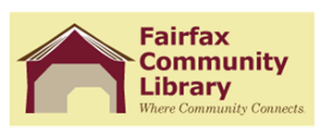 Fairfax Community LibraryBFA Fairfax School BoardJoint Board MeetingThursday, April 15, 2021 6:30 PMCall to OrderIntroduction New MembersPublic InputApproval of minutes of October 22, 2020CorrespondenceHighlights of Quarterly Reports – LibrariansUpdates:Early Literacy ProjectLibrary Policies updated (Donation Policy, Strategic Plan, By-laws)New Business:Recently created or updated school policiesLibrary/School partnership to expand in-person visits (summer)